«24» мая 2022 г.						       	         			      № 19-8О внесении изменений в Правила благоустройства территории муниципального образования поселок Березовка Березовского района Красноярского края.В целях обеспечения надлежащего санитарного состояния, чистоты и порядка на территории муниципального образования поселок Березовка, руководствуясь статьями 14, 43 Федерального закона от 06.10.2003 № 131-ФЗ «Об общих принципах организации местного самоуправления в Российской Федерации», «Методическими рекомендациями для подготовки правил благоустройства территории поселений, городских округов, внутригородских районов» утвержденными приказом Министерства строительства и жилищно-коммунального хозяйства Российской Федерации от 17.04.2017 №711/пр, руководствуясь Уставом поселка Березовка, Березовский поселковый Совет депутатов РЕШИЛ:1. Внести в Приложение к Решению от 26.09.2017г № 25-1 «Об утверждении Правил Благоустройства территории муниципального образования поселок Березовка Березовского района Красноярского края» следующие изменения:1.1. раздел 1 дополнить пунктом 1.5 следующего содержания: «Организация благоустройства территории муниципального образования поселок Березовка Березовского района Красноярского края осуществляется в соответствии с требованиями альбомов архитектурных решений по благоустройству общественных пространств, стандартов благоустройства улиц муниципального образования поселок Березовка Березовского района Красноярского края, а также иных документов, регламентирующих требования к выбору элементов благоустройства, утвержденных администрацией поселка Березовка.2.	Настоящее Решение вступает в силу со дня опубликования в газете «Пригород».3.	Контроль за исполнением настоящего Решения возлагается на постоянную комиссию по благоустройству, градостроительству, жилищно-коммунальному хозяйству и земельным вопросам.И.о.Главы поселка		Председатель Березовского поселкового Совета депутатов                         А.А. Кузнецов				         С.С. Свиридов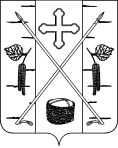 БЕРЕЗОВСКИЙ ПОСЕЛКОВЫЙ СОВЕТ ДЕПУТАТОВРЕШЕНИЕп.Березовка